湖州市人民政府关于新增综合行政执法事项的通告（征求意见稿）根据《浙江省司法厅关于审定湖州市综合行政执法事项扩展目录的复函》（浙司函〔2022〕10号），结合我市实际，现将我市新增综合行政执法事项相关事宜通告如下：    一、划转事项　　（一）发展改革管理领域法律、法规、规章规定的行政处罚事项（16项）；（二）经济与信息化管理领域法律、法规、规章规定的行政处罚事项（1项）；（三）教育管理领域法律、法规、规章规定的行政处罚事项（14项）；（四）民族与宗教管理领域法律、法规、规章规定的行政处罚事项（8项）；（五）公安管理领域法律、法规、规章规定的行政处罚事项（13项）；（六）民政管理领域法律、法规、规章规定的行政处罚事项（72项）；（七）人力社保管理领域法律、法规、规章规定的行政处罚事项（71项）；（八）生态环境管理领域法律、法规、规章规定的行政处罚事项（2项）；  （九）建设管理领域法律、法规、规章规定的行政处罚事项（223项）；（十）交通运输管理领域法律、法规、规章规定的行政处罚事项（26项）；（十一）水利管理领域法律、法规、规章规定的行政处罚事项（76项）；（十二）农业农村管理领域法律、法规、规章规定的行政处罚事项（4项）；（十三）气象管理领域法律、法规、规章规定的行政处罚事项（9项）；　　具体事项名称及相关信息见附件，并与省权力事项库保持一致，根据省权力事项库变化情况进行动态调整。　　二、划转时间自2022年5月1日起，除已立案但尚未结案的以外，《湖州市新增综合行政执法事项目录》（见附件）内的535项行政处罚事项在湖州市行政区域范围内，由综合行政执法部门统一行使。　　三、其他事项（一）划转后，原业务主管部门不得再行使被划转职权；继续行使的，其作出的行政处罚决定无效。（二）综合行政执法部门和业务主管部门应当协同落实行政处罚事项划转工作，共同及时调整公开本部门权力清单，接受社会监督。（三）公民、法人或者其他组织对综合行政执法部门作出的行政处罚决定不服的，可以依法向本级人民政府申请行政复议，也可以直接向人民法院提起行政诉讼。附：湖州市新增综合行政执法事项目录（征求意见稿）附件湖州市新增综合行政执法事项目录（征求意见稿）注：本目录行政处罚事项根据浙江省权力事项库（监管库）动态调整。序号事项代码事项名称划转范围实施区域一、发展改革（共16项）一、发展改革（共16项）一、发展改革（共16项）一、发展改革（共16项）一、发展改革（共16项）1330260002006对被监察单位未按规定实施整改，或整改未达到要求的行政处罚全部全市2330260002011对重点用能单位违法未设立能源管理岗位，聘任能源管理负责人，并报管理节能工作的部门和有关部门备案的行政处罚全部全市3330260002009对使用国家明令淘汰的用能设备或生产工艺的行政处罚全部全市4330260002004对建设单位、有关机构不负责任或弄虚作假，致使节能评估文件严重失实的行政处罚全部全市5330260002007对重点用能单位无正当理由拒不落实相关整改要求或整改没有达到要求的行政处罚全部全市6330260002012对节能考核结果为未完成等级的重点用能单位，拒不落实要求实施能源审计、报送能源审计报告、提出整改措施并限期改正的行政处罚全部全市7330260002005对被监察单位拒绝、阻碍节能监察，或拒不提供相关资料、样品等，或伪造、隐匿、销毁、篡改证据的行政处罚部分（划转被监察单位拒绝、阻碍综合行政执法部门检查，或拒不提供相关资料、样品等，或伪造、隐匿、销毁、篡改证据的行政处罚）全市8330260002010对违法无偿向本单位职工提供能源或对能源消费实行包费制的行政处罚全部全市9330260002008对固定资产投资项目建设单位开工建设不符合强制性节能标准的项目或将该项目投入生产、使用的行政处罚全部全市10330260002013对重点用能单位不按要求开展能耗在线监测系统建设和能耗在线监测工作的行政处罚全部全市11330260002002对重点用能单位未按规定报送能源利用状况报告或报告内容不实的行政处罚全部全市12330260002001对从事节能咨询、设计、评估、检测、审计、认证等服务的机构提供虚假信息的行政处罚全部全市13330260002003对固定资产投资项目未依法进行节能审查或未通过节能审查开工建设或投入生产、使用的行政处罚全部全市14330260002014对民用建筑以外的依法需要进行节能审查的固定资产投资项目未经节能验收或验收不合格投入生产、使用的行政处罚全部全市15330204004002对招标投标活动当事人和电子招标投标系统运营机构协助招标人、投标人串通投标的行政处罚部分（取消投标资格除外）全市16330204004001对招标投标活动当事人和电子招标投标系统运营机构伪造、篡改、损毁招标投标信息，或以其他方式弄虚作假的行政处罚部分（取消投标资格除外）全市二、经信（共1项）二、经信（共1项）二、经信（共1项）二、经信（共1项）二、经信（共1项）1330207078000对未按规定妥善保存、移送有关监控化学品的生产、使用记录的行政处罚全部全市三、教育（共14项）三、教育（共14项）三、教育（共14项）三、教育（共14项）三、教育（共14项）1330205024000对学校或其他教育机构违反国家有关规定招收学生的行政处罚部分（责令退回招收的学生、停止招生、撤销招生资格、吊销办学许可证除外）全市2330205018000对民办学校提交虚假证明文件或采取其他欺诈手段隐瞒重要事实骗取办学许可证的行政处罚部分（责令停止招生、吊销办学许可证除外）全市3330205015000对民办学校管理混乱严重影响教育教学，产生恶劣社会影响的行政处罚部分（责令停止招生、吊销办学许可证除外）全市4330205011000对民办学校非法颁发或伪造学历证书、结业证书、培训证书、职业资格证书的行政处罚部分（责令停止招生、吊销办学许可证除外）全市5330205034000对幼儿园未按规定配备保育教育场所和设施设备的行政处罚部分（责令停止招生、吊销办学许可证除外）全市6330205031000对幼儿园保育教育场所和配置的设施设备、用品用具、玩具、教具等不符合国家和省规定的安全、卫生、环境保护要求的行政处罚部分（责令停止招生、吊销办学许可证除外）全市7330205030000对幼儿园配备或聘用工作人员不符合规定要求的行政处罚部分（责令停止招生、吊销办学许可证除外）全市8330205029000对幼儿园组织学龄前儿童参加商业性活动或无安全保障的活动的行政处罚部分（责令停止招生、吊销办学许可证除外）全市9330205028000对义务教育段学校以向学生推销或变相推销商品、服务等方式谋取利益的行政处罚全部全市10330205027000对幼儿园教授小学教育内容、进行其他超前教育或强化训练的行政处罚部分（责令停止招生、吊销办学许可证除外）全市11330205023000对幼儿园擅自给学龄前儿童用药或擅自组织学龄前儿童进行群体性用药的行政处罚部分（责令停止招生、吊销办学许可证除外）全市12330205021000对国家机关工作人员和教科书审查人员参与或变相参与教科书编写的行政处罚全部全市13330205020000对幼儿园使用未经省级教材审定委员会审定的课程资源和教师指导用书的行政处罚部分（责令停止招生、吊销办学许可证除外）全市14330205019000对幼儿园招生、编班进行考试、测查或超过规定班额的行政处罚部分（责令停止招生、吊销办学许可证除外）全市四、民宗（共8项）四、民宗（共8项）四、民宗（共8项）四、民宗（共8项）四、民宗（共8项）1330241005000对擅自设立宗教院校的行政处罚全部全市2330241017000对违反规定修建大型露天宗教造像的行政处罚部分（吊销登记证书除外）全市3330241013000对宗教团体、宗教院校、宗教活动场所未按规定办理变更登记或备案手续的行政处罚部分（吊销登记证书或设立许可除外）全市4330241015000对宗教团体、宗教院校、宗教活动场所违反规定接受境外组织和个人捐赠的行政处罚部分（吊销登记证书或设立许可除外）全市5330241014000对宗教团体、宗教院校、宗教活动场所违背宗教独立自主自办原则等的行政处罚部分（吊销登记证书或设立许可除外）全市6330241006000对宗教教职人员宣扬、支持、资助宗教极端主义，破坏民族团结、分裂国家和进行恐怖活动或参与相关活动等的行政处罚全部全市7330241019000对擅自开展宗教活动场所法人登记的行政处罚部分（吊销登记证书或设立许可除外）全市8330241024000对宗教教职人员跨地区或跨教区主持宗教活动、担任主要教职未按有关规定备案的行政处罚全部全市五、公安（共13项）五、公安（共13项）五、公安（共13项）五、公安（共13项）五、公安（共13项）1330209929000（湖州）对擅自设置障碍物占用道路公共停车泊位的行政处罚全部全市2330209925000（湖州）对在城市、镇建成区内携犬出户，未履行约束犬只义务的行政处罚全部全市3330209926000（湖州）对养犬人未申请办理犬只准养登记的行政处罚全部全市4330209938000（湖州）对养犬人未及时申请办理变更登记或注销登记的行政处罚全部全市5330209937000（湖州）对通过提供虚假材料或其他不正当手段取得犬只准养登记的行政处罚全部全市6330209936000（湖州）对伪造、变造、转让、出借犬牌的行政处罚全部全市7330209935000（湖州）对饲养犬只超过限养数量的行政处罚全部全市8330209934000（湖州）对遗弃、虐待犬只，利用公共场所以及建筑物共有部分饲养犬只的行政处罚全部全市9330209933000（湖州）对重点管理区内携犬出户或一般管理区内，携烈性犬、大型犬出户未为犬只佩戴犬牌的行政处罚全部全市10330209932000（湖州）对重点管理区内携犬出户未及时清除犬只便溺的行政处罚全部全市11330209931000（湖州）对携犬进入禁止区域的行政处罚全部全市12330209927000（湖州）对从建筑物、构筑物内向外抛掷物品的行政处罚全部全市13330209930000（湖州）对在允许临时停放机动车的城市道路、广场、公共停车场上未按路面指示方式停放车辆的行政处罚全部全市六、民政（共72项）六、民政（共72项）六、民政（共72项）六、民政（共72项）六、民政（共72项）1330211026002对社会团体侵占、私分、挪用资产或所接受的捐赠、资助的行政处罚部分（撤销登记除外）全市2330211026004对社会团体违规设立下属机构或因管理不善造成严重后果的行政处罚部分（撤销登记除外）全市3330211035001对不具备资格的组织或个人开展公开募捐的行政处罚全部全市4330211026008对社会团体涂改、出租、出借《社会团体法人登记证书》，或出租、出借社会团体印章的行政处罚部分（撤销登记除外）全市5330211026007对社会团体超出章程规定的宗旨和业务范围进行活动的行政处罚部分（撤销登记除外）全市6330211026005对社会团体不按规定办理变更登记的行政处罚部分（撤销登记除外）全市7330211026003对社会团体从事营利性经营活动的行政处罚部分（撤销登记除外）全市8330211026001对社会团体违反规定收取费用、筹集资金或接受、使用捐赠、资助的行政处罚部分（撤销登记除外）全市9330211046000对无合法资质的社会团体非法开展活动的行政处罚全部全市10330211023001对民办非企业单位涂改、出租、出借登记证书，或出租、出借印章的行政处罚部分（撤销登记除外）全市11330211023002对民办非企业单位超出章程规定的宗旨和业务范围进行活动的行政处罚部分（撤销登记除外）全市12330211023004对民办非企业单位不按规定办理变更登记的行政处罚部分（撤销登记除外）全市13330211023005对民办非企业单位设立分支机构的行政处罚部分（撤销登记除外）全市14330211023006对民办非企业单位从事营利性经营活动的行政处罚部分（撤销登记除外）全市15330211023007对民办非企业单位侵占、私分、挪用资产或所接受的捐赠、资助的行政处罚部分（撤销登记除外）全市16330211023008对民办非企业单位违反规定收取费用、筹集资金或接受使用捐赠、资助的行政处罚部分（撤销登记除外）全市17330211023009对民办非企业单位的收益和资产挪作他用的行政处罚全部全市18330211023010对民办非企业单位为其他组织或个人提供担保的行政处罚全部全市19330211047000对无合法资质的民办非企业单位非法开展活动的行政处罚全部全市20330211044000对无合法资质的基金会非法开展活动的行政处罚全部全市21330211024001对基金会及其所属机构未按章程和业务范围进行活动的行政处罚部分（撤销登记除外）全市22330211024002对基金会及其所属机构在财务管理中弄虚作假的行政处罚部分（撤销登记除外）全市23330211024003对基金会及其所属机构不按规定办理变更登记的行政处罚部分（撤销登记除外）全市24330211024004对基金会及其所属机构未按规定完成公益事业支出额度的行政处罚部分（撤销登记除外）全市25330211024006对基金会及其所属机构不履行信息公布义务或公布虚假信息的行政处罚部分（撤销登记除外）全市26330211034001对慈善信托的受托人将信托财产及其收益用于非慈善目的的行政处罚全部全市27330211034002对慈善信托的受托人未按规定将信托事务处理情况及财务状况向民政部门报告或向社会公开的行政处罚全部全市28330211033001对慈善组织不依法向志愿者出具志愿服务记录证明的行政处罚全部全市29330211033002对慈善组织不及时主动向捐赠人反馈有关情况的行政处罚全部全市30330211033003对慈善组织不依法向捐赠人开具捐赠票据的行政处罚全部全市31330211031001对慈善组织未按慈善宗旨开展活动的行政处罚部分（吊销登记证书除外）全市32330211031002对慈善组织私分、挪用、截留或侵占慈善财产的行政处罚部分（吊销登记证书除外）全市33330211031003对慈善组织接受附加违法或违背社会公德条件的捐赠，或对受益人附加违法或违背社会公德的条件的行政处罚部分（吊销登记证书除外）全市34330211025001对慈善组织违反规定造成慈善财产损失的行政处罚部分（吊销登记证书除外）全市35330211025002对慈善组织将不得用于投资的资产用于投资的行政处罚部分（吊销登记证书除外）全市36330211025003对慈善组织擅自改变捐赠财产用途的行政处罚部分（吊销登记证书除外）全市37330211025004对慈善组织开展慈善活动的年度支出或管理费用的标准违反规定的行政处罚部分（吊销登记证书除外）全市38330211025005对慈善组织未依法履行信息公开义务的行政处罚部分（吊销登记证书除外）全市39330211025006对慈善组织未依法报送年度工作报告、财务会计报告或报备募捐方案的行政处罚部分（吊销登记证书除外）全市40330211025007对慈善组织泄露捐赠人、志愿者、受益人个人隐私以及捐赠人、慈善信托的委托人不同意公开的姓名、名称、住所、通讯方式等信息的行政处罚部分（吊销登记证书除外）全市41330211035002对欺骗诱导募捐对象实施捐赠的行政处罚全部全市42330211035003对向单位或个人摊派或变相摊派募捐的行政处罚全部全市43330211035004对开展募捐活动妨碍公共秩序、企业生产经营或居民生活的行政处罚全部全市44330211019003对彩票代销者委托他人代销彩票或转借、出租、出售彩票投注专用设备的行政处罚全部全市45330211019004对彩票代销者进行虚假误导性宣传的行政处罚全部全市46330211019005对彩票代销者以诋毁同业者等手段进行不正当竞争的行政处罚全部全市47330211019002对彩票代销者向未成年人销售彩票的行政处罚全部全市48330211019001对彩票代销者以赊销或信用方式销售彩票的行政处罚全部全市49330211010000对未经批准擅自兴建殡葬设施的行政处罚全部全市50330211004000对不依法记录志愿服务信息或出具志愿服务记录证明的行政处罚全部全市51330211003000对志愿者向志愿服务对象收取或变相收取报酬的行政处罚全部全市52330211001000对泄露志愿服务信息侵害个人隐私的行政处罚部分（吊销登记证书除外）全市53330211039001对社会团体以分支机构下设的分支机构名义进行活动的行政处罚部分（撤销登记除外）全市54330211039003对社会团体以地域性分支机构名义进行活动的行政处罚部分（撤销登记除外）全市55330211039002对社会团体未尽到管理职责，致使分支机构、代表机构进行违法活动造成严重后果的行政处罚部分（撤销登记除外）全市56330211012000对挪用、侵占或贪污捐赠款物的行政处罚全部全市57330211030001对民办非企业单位印章式样、银行账号等未及时向登记管理机关备案的行政处罚全部全市58330211030002对民办非企业单位改变举办者未按规定报登记管理机关核准的行政处罚全部全市59330211030003对民办非企业单位未按规定设立决策机构和监事的行政处罚全部全市60330211014000对骗取补助资金或社会养老服务补贴的行政处罚全部全市61330211029010对养老机构未建立入院评估制度或未按规定开展评估活动的行政处罚全部全市62330211029009对养老机构未依照规定预防和处置突发事件的行政处罚全部全市63330211029007对养老机构擅自暂停或终止服务的行政处罚全部全市64330211029006对养老机构歧视、侮辱、虐待老年人以及其他侵害老年人人身和财产权益的行政处罚全部全市65330211029005对养老机构利用养老机构的房屋、场地、设施开展与养老服务宗旨无关活动的行政处罚全部全市66330211029004对养老机构向监管部门隐瞒情况提供虚假材料的行政处罚全部全市67330211029003对养老机构未按国家有关标准和规定开展服务的行政处罚全部全市68330211029002对养老机构未与老年人或其代理人签订服务协议，或未按协议约定提供服务的行政处罚全部全市69330211029001对养老机构工作人员的资格不符合规定的行政处罚全部全市70330211027003对享受城市居民低保的家庭在收入情况好转后未按规定申报继续享受的行政处罚全部全市71330211027002对采取虚报伪造等手段骗取社会救助资金物资或服务的行政处罚全部全市72330211027001对采取虚报伪造等手段骗取城市居民低保待遇的行政处罚全部全市七、人力社保（共71项）七、人力社保（共71项）七、人力社保（共71项）七、人力社保（共71项）七、人力社保（共71项）1330214092000对职业中介机构提供虚假就业信息的行政处罚部分（吊销职业中介许可证除外）全市2330214091000对职业中介机构伪造、涂改、转让职业中介许可证的行政处罚部分（吊销职业中介许可证除外）全市3330214089000对职业中介机构超出核准的业务范围经营的行政处罚全部全市4330214082006对用人单位不提供或不如实提供集体协商和签订、履行集体合同所需资料的行政处罚全部全市5330214082005对用人单位不按规定报送集体合同文本的行政处罚全部全市6330214082004对用人单位拒不履行集体合同的行政处罚全部全市7330214082003对用人单位阻挠上级工会指导下级工会和组织职工进行集体协商、签订集体合同的行政处罚全部全市8330214082002对用人单位拒绝或拖延另一方集体协商要求的行政处罚全部全市9330214082001对用人单位不按规定进行集体协商、签订集体合同的行政处罚全部全市10330214081000对用人单位未按规定出具解除、终止劳动关系证明的行政处罚全部全市11330214080000对劳动者依法解除或终止劳动合同，用人单位扣押劳动者档案的行政处罚全部全市12330214079000对用人单位招聘不得招聘人员的行政处罚全部全市13330214078000对用人单位未及时办理就业登记手续的行政处罚全部全市14330214077000对单位或个人为不满16周岁的未成年人介绍就业的行政处罚全部全市15330214075000对用工单位违反《劳动合同法》有关劳务派遣规定的行政处罚全部全市16330214074000对劳务派遣单位违反《劳动合同法》有关劳务派遣规定的行政处罚部分（吊销劳务派遣业务经营许可证除外）全市17330214073003对经营性人力资源服务机构未按规定提交经营情况年度报告的行政处罚全部全市18330214073002对经营性人力资源服务机构未按规定建立健全内部制度或保存服务台账的行政处罚全部全市19330214073001对经营性人力资源服务机构未按规定在服务场所明示有关事项的行政处罚全部全市20330214072000对职业中介机构以暴力、胁迫、欺诈等方式进行职业中介活动的行政处罚全部全市21330214071000对职业中介机构介绍劳动者从事法律、法规禁止从事职业的行政处罚全部全市22330214070000对职业中介机构为无合法身份证件的劳动者提供职业中介服务的行政处罚全部全市23330214068003对用人单位安排女职工在哺乳未满1周岁的婴儿期间从事国家规定的第三级体力劳动强度的劳动或哺乳期禁忌从事的其他劳动，以及延长其工作时间或安排其夜班劳动的行政处罚全部全市24330214068002对用人单位安排怀孕7个月以上的女职工夜班劳动或延长其工作时间的行政处罚全部全市25330214068001对用人单位未按规定安排女职工享受产假的行政处罚全部全市26330214066000对从事劳动能力鉴定的组织或个人提供虚假鉴定意见、提供虚假诊断证明、收受当事人财物的行政处罚全部全市27330214065000对违反《企业年金办法》规定的行政处罚全部全市28330214063000对民办职业培训学校未依照《民办教育促进法实施条例》规定备案相关材料的行政处罚部分（吊销办学许可证除外）全市29330214062000对民办职业培训学校恶意终止办学、抽逃资金或挪用办学经费的行政处罚部分（吊销办学许可证除外）全市30330214061000对民办职业培训学校伪造、变造、买卖、出租、出借办学许可证的行政处罚部分（吊销办学许可证除外）全市31330214060000对民办职业培训学校提交虚假证明文件或采取其他欺诈手段隐瞒重要事实骗取办学许可证的行政处罚部分（吊销办学许可证除外）全市32330214059000对民办职业培训学校管理混乱严重影响教育教学，产生恶劣社会影响的行政处罚部分（吊销办学许可证除外）全市33330214058000对民办职业培训学校非法颁发或伪造学历证书、结业证书、培训证书、职业资格证书的行政处罚部分（吊销办学许可证除外）全市34330214057000对民办职业培训学校发布虚假招生简章或广告，骗取钱财的行政处罚部分（吊销办学许可证除外）全市35330214056000对民办职业培训学校擅自改变名称、层次、类别和举办者的行政处罚部分（吊销办学许可证除外）全市36330214055000对未经许可擅自举办民办职业培训学校的行政处罚全部全市37330214054000对用工单位决定使用被派遣劳动者的辅助性岗位未经民主程序的行政处罚全部全市38330214051000对在国家法律、行政法规和国务院卫生行政部门规定禁止乙肝病原携带者从事的工作岗位以外招用人员时，用人单位将乙肝病毒血清学指标作为招用人员体检标准的行政处罚全部全市39330214050000对用人单位未按规定保存或伪造录用登记材料的行政处罚全部全市40330214049000对职业中介机构向劳动者收取押金的行政处罚全部全市41330214048000对用人单位以民族、性别、宗教信仰为由拒绝聘用或提高聘用标准的行政处罚全部全市42330214045000对劳务派遣单位涂改、倒卖、出租、出借《劳务派遣经营许可证》，或以其他形式非法转让《劳务派遣经营许可证》的行政处罚全部全市43330214042000对职业中介机构发布的就业信息中包含歧视性内容的行政处罚全部全市44330214041000对职业中介机构违反服务台账有关规定的行政处罚全部全市45330214040000对职业中介机构未明示职业中介许可证、监督电话的行政处罚全部全市46330214039000对职业中介机构未按规定退还中介服务费的行政处罚全部全市47330214038000对职业中介机构为无合法证照的用人单位提供职业中介服务的行政处罚部分（吊销职业中介许可证除外）全市48330214037000对用人单位拒不协助工伤事故调查核实的行政处罚全部全市49330214036000对用人单位规章制度违反劳动保障法律、法规规定的行政处罚全部全市50330214035000对阻挠劳动保障监察员依法进入工作场所检查、调查的，销毁或转移先行登记保存证据、拒不执行询问通知书的行政处罚部分（划转阻挠综合行政执法人员依法进入工作场所检查、调查的，销毁或转移先行登记保存证据、拒不执行询问通知书的行政处罚）全市51330214033000对无理抗拒、阻挠实施劳动保障监察的，不按要求报送书面材料，隐瞒事实，出具伪证或隐匿、毁灭证据的，责令改正拒不改正或拒不履行行政处理决定，打击报复举报人、投诉人的行政处罚部分（划转无理抗拒、阻挠综合行政执法人员实施劳动保障监察的，不按要求报送书面材料，隐瞒事实，出具伪证或隐匿、毁灭证据的，责令改正拒不改正或拒不履行行政处理决定，打击报复举报人、投诉人的行政处罚）全市52330214032000对企业未按国家规定提取职工教育经费，挪用职工教育经费的行政处罚全部全市53330214030000对骗取社会保险基金支出的行政处罚部分（吊销执业资格除外）全市54330214027000对违反有关建立职工名册规定的行政处罚全部全市55330214026000对外国人和用人单位伪造、涂改、冒用、转让、买卖就业证和许可证书的行政处罚全部全市56330214025000对用人单位以担保或其他名义向劳动者收取财物的行政处罚全部全市57330214024003对用人单位招用无合法身份证件人员的行政处罚全部全市58330214024002对用人单位以招用人员为名牟取不正当利益或进行其他违法活动的行政处罚全部全市59330214024001对用人单位提供虚假招聘信息，发布虚假招聘广告的行政处罚全部全市60330214023000对缴费单位未按规定办理变更或注销登记的行政处罚全部全市61330214022000对经营性人力资源服务机构发布的招聘信息不真实、不合法，未依法开展人力资源服务业务的行政处罚部分（吊销人力资源服务许可证除外）全市62330214020000对经营性人力资源服务机构开展特定业务未备案的行政处罚全部全市63330214019000对骗取社会保险待遇的行政处罚全部全市64330214016000对未经许可擅自经营劳务派遣业务的行政处罚全部全市65330214012000对未经许可和登记擅自从事职业中介活动的行政处罚全部全市66330214011000对经营性人力资源服务机构设立分支机构、变更或注销未书面报告的行政处罚全部全市67330214010000对劳务派遣单位以隐瞒真实情况、欺骗、贿赂等不正当手段取得劳务派遣行政许可的行政处罚部分（撤销劳务派遣行政许可除外）全市68330214009000对职业中介机构为不满16周岁的未成年人介绍就业的行政处罚部分（吊销职业介绍许可证除外）全市69330214006000对民办职业培训学校擅自设立、分立、合并、变更及终止的行政处罚部分（吊销办学许可证除外）全市70330214005000对企业违法实行不定时工作制或综合计算工作制的行政处罚全部全市71330214001000对用人单位违法延长劳动者工作时间的行政处罚全部全市八、生态环境（共2项）八、生态环境（共2项）八、生态环境（共2项）八、生态环境（共2项）八、生态环境（共2项）1330216443000（湖州）对运输煤炭、垃圾、渣土、砂石、土方、灰浆等散装、流体物料的车辆未采取密闭或其他措施防止物料遗撒的行政处罚全部全市2330216466000（湖州）对在城市、镇建成区的禁止水域内进行洗澡、游泳、洗涤等活动的行政处罚全部全市九、建设（共223项）九、建设（共223项）九、建设（共223项）九、建设（共223项）九、建设（共223项）1330217B14000对中标人将中标项目转让给他人等行为的行政处罚全部全市2330217A65000对未严格按专项施工方案组织施工或擅自修改专项施工方案的建筑施工企业的行政处罚全部全市3330217A63000对建筑施工企业隐瞒有关情况或提供虚假材料申请安全生产许可证，以欺骗、贿赂等不正当手段取得安全生产许可证的行政处罚部分（撤销安全生产许可证除外）全市4330217A62000对建筑施工企业转让及接受转让安全生产许可证，冒用安全生产许可证或使用伪造的安全生产许可证的行政处罚部分（吊销安全生产许可证除外）全市5330217A56000对生产经营单位生产、经营、储存、使用危险物品的车间、商店、仓库与员工宿舍在同一座建筑内，或与员工宿舍的距离不符合安全要求等2项的行政处罚全部全市6330217A55000对建筑起重机械使用单位未按规定设置特种设备安全管理机构或配备专职以及兼职的安全管理人员等3项的行政处罚全部全市7330217A52000对建筑起重机械出租单位、安装单位、拆卸单位以及使用单位等擅自动用、调换、转移、损毁被查封、扣押的特种设备或其主要部件的行政处罚部分（撤销资格除外）全市8330217A51000对房屋建筑和市政基础设施工程监理单位未对施工组织设计中的安全技术措施或专项施工方案进行审查等4项的行政处罚部分（降低资质等级、吊销资质证书除外）全市9330217A47000对建筑施工企业未根据专家论证报告对超过一定规模的危大工程专项施工方案进行修改，或未按规定重新组织专家论证的行政处罚全部全市10330217A45000对建筑施工单位施工前未对有关安全施工的技术要求作出详细说明等5项的行政处罚全部全市11330217A44000对建筑施工单位安全防护用具、机械设备、施工机具及配件在进入施工现场前未经查验或查验不合格即投入使用等4项的行政处罚部分（降低资质等级、吊销资质证书除外）全市12330217A41000对装修工程建设单位涉及建筑主体和承重结构变动的装修工程擅自施工的行政处罚全部全市13330217A40000对建筑起重机械安装单位、拆卸单位未履行规定的安全职责等5项的行政处罚全部全市14330217A39000对工程监理单位对房屋建筑和市政基础设施工程施工安全事故发生负有责任的行政处罚部分（撤销执业资格、岗位证书，吊销证照除外）全市15330217A38000对房屋建筑和市政基础设施工程监理企业未按规定设置安全生产管理机构或配备安全生产管理人员等7项的行政处罚全部全市16330217A36000对建筑起重机械安装单位、拆卸单位未编制拆装方案、制定安全施工措施等4项的行政处罚部分（降低资质等级、吊销资质证书除外）全市17330217A34000对建筑施工企业未在有较大危险因素的生产经营场所和有关设施、设备上设置明显的安全警示标志等的行政处罚全部全市18330217A31000对建筑施工企业未按规定设立安全生产管理机构等7项的行政处罚全部全市19330217A26000对工程建设、施工、监理等单位未在有较大危险因素的生产经营场所和有关设施、设备上设置明显的安全警示标志等的行政处罚全部全市20330217A25000对工程建设、施工、监理等单位未按规定设立安全生产管理机构等的行政处罚全部全市21330217A24000对工程施工单位未设立安全生产管理机构、未配备专职安全生产管理人员或分部分项工程施工时无专职安全生产管理人员现场监督等的行政处罚全部全市22330217A23000对工程招标代理机构泄露应当保密的与招标投标活动有关的情况和资料的，或与招标人、投标人串通损害国家利益、社会公共利益或他人合法权益的行政处罚全部全市23330217A22000对工程施工单位未对超过一定规模的危大工程专项施工方案进行专家论证的行政处罚全部全市24330217997000对事故发生单位不按规定落实防范和整改措施、处理相关责任人员的行政处罚全部全市25330217995000对工程施工单位项目负责人未按规定现场履职或组织限期整改等5项的行政处罚全部全市26330217994000对建筑起重机械使用单位未按规定履行相关安全职责等6项的行政处罚全部全市27330217993000对以施工单位、项目负责人以行贿等不正当手段谋取工程中标等的7项行政处罚部分（吊销执业资格除外）全市28330217946000对工程监理单位未按规定编制监理实施细则等4项的行政处罚全部全市29330217919000对工程施工单位未按规定编制并审核危大工程专项施工方案的行政处罚全部全市30330217918000对工程建设单位未按规定提供工程周边环境等资料等5项的行政处罚全部全市31330217909000对工程施工单位与从业人员订立协议，免除或减轻其对从业人员因生产安全事故伤亡依法应承担的责任的行政处罚全部全市32330217886000对建筑施工企业主要负责人未履行规定的安全生产管理职责的行政处罚全部全市33330217883000对工程建设单位对勘察、设计、施工、工程监理等单位提出不符合安全生产法律、法规和强制性标准规定的要求等3项的行政处罚全部全市34330217882000对工程建设单位未按规定协调组织制定防止多台塔式起重机相互碰撞的安全措施等2项的行政处罚全部全市35330217881000对工程监理单位未按规定履行相关安全职责等4项的行政处罚全部全市36330217880000对建筑起重机械出租单位、自购建筑起重机械的使用单位未按规定办理备案等3项的行政处罚全部全市37330217878000对建筑施工企业主要负责人、项目负责人未履行安全生产管理职责的行政处罚全部全市38330217877000对工程施工单位安全防护用具、机械设备、施工机具及配件在进入施工现场前未经查验或查验不合格即投入使用等4项的行政处罚部分（降低资质等级、吊销资质证书除外）全市39330217876000对工程施工单位挪用列入建设工程概算的安全生产作业环境及安全施工措施所需费用的行政处罚全部全市40330217875000对建筑施工企业未设立安全生产管理机构、配备专职安全生产管理人员或分部分项工程施工时无专职安全生产管理人员现场监督等的行政处罚全部全市41330217869000对工程施工单位等与同一作业区域内其他可能相互危及对方安全生产的生产经营单位未签订安全生产管理协议或未指定专职安全生产管理人员进行安全检查与协调的行政处罚全部全市42330217868000对工程监测单位未取得相应勘察资质从事第三方监测等4项的行政处罚全部全市43330217866000对工程建设、施工等单位将生产经营项目、场所、设备发包或出租给不具备安全生产条件或相应资质的单位或个人的行政处罚全部全市44330217865000对工程施工单位生产、经营、运输、储存、使用危险物品或处置废弃危险物品，未建立专门安全管理制度、未采取可靠的安全措施等4项的行政处罚全部全市45330217864000对工程建设单位、施工单位未与承包单位、承租单位签订专门的安全生产管理协议等3项的行政处罚全部全市46330217863000对工程建设单位、施工单位、监理单位等拒绝、阻碍负有安全生产监督管理职责的部门依法实施监督检查的行政处罚部分（划转工程建设单位、施工单位、监理单位等拒绝、阻碍综合行政执法部门依法实施监督检查的行政处罚）全市47330217862000对工程施工单位未采取措施消除事故隐患的行政处罚全部全市48330217859000对工程施工总承包单位未与分包单位签订专门的安全生产管理协议等3项的行政处罚全部全市49330217858000对建筑施工企业与同一作业区域内其他可能相互危及对方安全生产的生产经营单位未签订安全生产管理协议或未指定专职安全生产管理人员进行安全检查与协调的行政处罚全部全市50330217857000对建筑施工企业生产、经营、运输、储存、使用危险物品或处置废弃危险物品，未建立专门安全管理制度、未采取可靠的安全措施等4项的行政处罚全部全市51330217853000对工程施工单位生产、经营、储存、使用危险物品的车间、商店、仓库与员工宿舍在同一座建筑内，或与员工宿舍的距离不符合安全要求等2项的行政处罚全部全市52330217852000对建筑施工企业未采取措施消除事故隐患的行政处罚全部全市53330217851000对建筑起重机械使用单位及其主要负责人在本单位发生特种设备事故时，不立即组织抢救或在事故调查处理期间擅离职守或逃匿等2项的行政处罚全部全市54330217849000对建筑起重机械安装单位、拆卸单位在施工前未书面告知负责特种设备安全监督管理的部门即行施工的，或未按规定移交特种设备使用单位的行政处罚全部全市55330217848000对建筑起重机械出租单位出租未取得许可生产，未经检验或检验不合格的特种设备等2项的行政处罚全部全市56330217847000对建筑起重机械使用单位未按规定办理使用登记等6项的行政处罚全部全市57330217845000对建筑起重机械安装单位、拆卸单位未将拟进行的起重机械安装、拆卸情况书面告知监管部门即行施工等2项的行政处罚全部全市58330217843000对建筑起重机械安装单位、拆卸单位以及有关人员未经许可擅自从事建筑起重机械安装、拆卸等活动的行政处罚全部全市59330217840000对建筑起重机械维修或日常维护保养单位以及有关人员未经许可擅自从事建筑起重机械维修或日常维护保养活动的行政处罚全部全市60330217835000对建筑起重机械安装单位在起重机械安装过程中未经核准的检验检测机构按安全技术规范的要求进行监督检验的行政处罚部分（撤销许可除外）全市61330217831000对建筑起重机械出租单位、安装单位、拆卸单位、使用单位等擅自动用、调换、转移、损毁被查封、扣押的特种设备或其主要部件的行政处罚部分（撤销资格、吊销生产许可证、注销特种设备使用登记证书除外）全市62330217827000对建筑起重机械使用单位未向监管部门登记擅自将起重机械投入使用等10项的行政处罚全部全市63330217822000对建筑起重机械使用单位未按规定设置特种设备安全管理机构或配备专职、兼职的安全管理人员等3项的行政处罚全部全市64330217812000对建筑起重机械出租单位、安装拆卸单位、使用单位、施工总承包单位、监理单位、建设单位等拒不接受监督管理部门依法实施的监督检查的行政处罚部分（划转建筑起重机械出租单位、安装拆卸单位、使用单位、施工总承包单位、监理单位、建设单位等拒不接受综合行政执法部门依法实施的监督检查的行政处罚）全市65330217807000对建筑起重机械出租单位、安装单位、拆卸单位、使用单位、施工总承包单位、监理单位、建设单位等拒不接受监督管理部门依法实施的安全监察的行政处罚部分（划转建筑起重机械出租单位、安装单位、拆卸单位、使用单位、施工总承包单位、监理单位、建设单位等拒不接受综合行政执法部门依法实施的安全监察的行政处罚）全市66330217805000对使用建筑起重机械未取得许可生产，未经检验或检验不合格的特种设备，或国家明令淘汰、已经报废的特种设备等3项的行政处罚全部全市67330217804000对建筑起重机械安装单位、拆卸单位、使用单位、施工总承包单位未配备具有相应资格的特种设备安全管理人员、检测人员和作业人员等3项的行政处罚全部全市68330217803000对房地产开发企业未与建筑施工企业签订专门的安全生产管理协议等3项的行政处罚全部全市69330217802000对房地产开发企业未与施工单位签订专门的安全生产管理协议等3项的行政处罚全部全市70330217801000对房地产开发企业未按规定设置安全生产管理机构或配备安全生产管理人员等7项的行政处罚全部全市71330217796000对建筑施工企业安全生产许可证有效期满未办理延期手续，继续从事建筑施工活动的行政处罚全部全市72330217795000对工程施工单位施工前未对有关安全施工的技术要求作出详细说明等5项的行政处罚全部全市73330217793000对建筑施工企业未按规定开展建筑施工企业主要负责人、项目负责人、专职安全生产管理人员安全生产教育培训考核，或未按规定如实将考核情况记入安全生产教育培训档案的行政处罚全部全市74330217792000对建筑施工企业对建筑安全事故隐患不采取措施予以消除的行政处罚部分（降低资质等级、吊销资质证书除外）全市75330217791000对施工起重机械和整体提升脚手架、模板等自升式架设设施安装单位、拆卸单位未编制拆装方案、制定安全施工措施等4项的行政处罚部分（降低资质等级、吊销资质证书除外）全市76330217790000对工程整体提升脚手架、模板等自升式架设设施安装单位、拆卸单位未编制拆装方案、制定安全施工措施等4项的行政处罚部分（降低资质等级、吊销资质证书除外）全市77330217789000对建筑起重机械出租单位出租未经安全性能检测或经检测不合格的机械设备和施工机具及配件的行政处罚全部全市78330217788000对工程机械设备和施工机具及配件出租单位出租未经安全性能检测或经检测不合格的机械设备和施工机具及配件的行政处罚全部全市79330217757000对其他建设工程竣工验收合格后未申报消防验收备案的行政处罚全部全市80330217754000对其他建设工程消防验收抽查不合格不停止使用的行政处罚全部全市81330217748000对特殊建设工程未经消防验收或消防验收不合格投入使用的行政处罚全部全市82330217684000对造价工程师未经注册而以注册造价工程师名义从事造价活动的行政处罚全部全市83330217668000对工程造价咨询企业使用本企业以外人员的执（从）业印章或专用章，伪造造价数据或出具虚假造价咨询成果文件的行政处罚全部全市84330217665000对设计单位、施工单位、监理单位违反建筑节能标准的行政处罚部分（降低资质等级、吊销资质证书除外）全市85330217664000对工程监理单位未按民用建筑节能强制性标准实施监理，或墙体、屋面的保温工程施工时未采取旁站、巡视和平行检验等形式实施监理的行政处罚部分（降低资质等级、吊销资质证书除外）全市86330217663000对部分乙级及以下建设工程设计企业资质情况的行政处罚部分（降低资质等级、吊销资质证书除外）全市87330217662000对乙级及以下、劳务建设工程勘察企业资质情况的行政处罚部分（降低资质等级、吊销资质证书除外）全市88330217658000对建设单位未按国家工程建设消防技术标准组织建设工程消防设计和施工的行政处罚全部全市89330217657000对勘察设计单位未按工程建设强制性标准进行勘察设计的行政处罚部分（降低资质等级、吊销资质证书除外）全市90330217653000对施工图设计文件审查机构违反规定审查通过施工图设计文件的行政处罚部分（撤销认定除外）全市91330217652000对施工图设计文件审查机构出具虚假审查合格书的行政处罚全部全市92330217651000对施工图设计文件审查机构违规审查行为的行政处罚全部全市93330217649000对建设单位压缩合理审查周期等3项的行政处罚全部全市94330217647000对审查机构受到罚款处罚的法定代表人和其他直接责任人员的行政处罚全部全市95330217646000对工程勘察单位未在勘察文件中说明地质条件可能造成的工程风险的行政处罚全部全市96330217645000对勘察单位勘察文件没有责任人签字或签字不全、原始记录不按规定记录或记录不完整、不参加施工验槽、项目完成后勘察文件不归档保存的行政处罚全部全市97330217644000对工程监理单位未对施工组织设计中的安全技术措施或专项施工方案进行审查等4项的行政处罚部分（降低资质等级、吊销资质证书除外）全市98330217643000对工程设计单位未在设计文件中注明涉及危大工程的重点部位和环节，未提出保障工程周边环境安全和工程施工安全的意见的行政处罚全部全市99330217640000对勘察设计单位未按工程建设强制性标准、未根据勘察成果文件进行勘察、设计或指定建筑材料、建筑构配件的生产厂、供应商的行政处罚部分（降低资质等级、吊销资质证书除外）全市100330217639000对勘察设计单位未依据项目批准文件，城乡规划及专业规划，国家规定的建设工程勘察、设计深度要求编制建设工程勘察、设计文件的行政处罚部分（降低资质等级、吊销资质证书除外）全市101330217637000对设计单位未在设计中提出保障施工作业人员安全和预防生产安全事故的措施建议的行政处罚部分（降低资质等级、吊销资质证书除外）全市102330217634000对勘察、设计单位未按法律、法规和工程建设强制性标准进行勘察、设计，或设计单位未在采用新结构、新材料、新工艺的建设工程和特殊结构的建设工程设计中提出保障施工作业人员安全和预防生产安全事故措施建议的行政处罚部分（降低资质等级、吊销资质证书除外）全市103330217598000对监理工程师涂改、倒卖、出租、出借或以其他形式非法转让注册证书或执业印章等的行政处罚全部全市104330217595000对监理单位未按规定要求提供工程监理企业信用档案信息的行政处罚全部全市105330217594000对监理单位在监理过程中实施商业贿赂等2项行为的行政处罚全部全市106330217593000对监理单位未指派具备相应专业知识和管理能力的监理工程师进驻施工现场实行现场监理，或重要的工程部位和隐蔽工程施工时未实行全过程旁站监理的行政处罚全部全市107330217590000对监理工程师取得资格证书但未经注册而以监理工程师的名义从事监理业务的行政处罚全部全市108330217589000对监理单位转让、出借资质证书或以其他方式允许他人以本单位的名义承接监理业务的行政处罚部分（降低资质等级、吊销资质证书除外）全市109330217588000对监理单位无资质证书或超越核准的资质等级承接监理业务的行政处罚部分（降低资质等级、吊销资质证书除外）全市110330217587000对建设单位对必须委托监理的建设工程不委托监理或进行虚假委托的行政处罚全部全市111330217586000对建设单位迫使承包方以低于成本的价格竞标、任意压缩合理工期、施工图设计文件未经审查或审查不合格擅自施工，或未按国家规定办理工程质量监督手续的行政处罚全部全市112330217582000对施工单位在工程竣工验收后不向建设单位出具质量保修书或质量保修的内容、期限违反规定的行政处罚全部全市113330217581000对建设单位采用虚假证明文件办理工程竣工验收备案的行政处罚全部全市114330217538000对监理单位转让工程监理业务的行政处罚部分（降低资质等级、吊销资质证书除外）全市115330217537000对未按规定移交建设项目（含地下管线工程）档案的行政处罚全部全市116330217536000对监理单位违反强制性标准规定，将不合格的建设工程以及建筑材料、建筑构配件和设备按合格签字的行政处罚部分（降低资质等级、吊销资质证书除外）全市117330217489000对未重新申请消防设计审核等行为的行政处罚全部全市118330217488000对擅自使用没有国家技术标准又未经审定通过的新技术、新材料，或将不适用于抗震设防区的新技术、新材料用于抗震设防区，或超出经审定的抗震烈度范围等行为的行政处罚全部全市119330217487000对勘察、设计单位未按抗震设防专项审查意见进行超限高层建筑工程勘察、设计等行为的行政处罚全部全市120330217486000对建设单位明示或暗示设计单位、施工单位违反民用建筑节能强制性标准进行设计、施工等行为的行政处罚全部全市121330217485000对经鉴定需抗震加固的房屋建筑工程在进行装修改造时未进行抗震加固等行为的行政处罚全部全市122330217483000对未对抗震能力受损、荷载增加或需提高抗震设防类别的房屋建筑工程进行抗震验算、修复和加固等行为的行政处罚全部全市123330217481000对不按消防技术标准强制性要求进行消防设计的行政处罚全部全市124330217480000对擅自变动或破坏抗震防灾相关设施等行为的行政处罚全部全市125330217479000对违法要求降低消防技术标准设计、施工等行为的行政处罚全部全市126330217477000对消防设计审核不合格擅自施工等行为的行政处罚全部全市127330217476000对施工单位未按民用建筑节能强制性标准进行施工等行为的行政处罚部分（降低资质等级、吊销资质证书除外）全市128330217473000对固定资产投资项目未依法进行节能审查或未通过节能审查开工建设或投入生产、使用等行为的行政处罚全部全市129330217472000对建设单位未按建筑节能强制性标准委托设计，擅自修改节能设计文件等行为的行政处罚全部全市130330217471000对施工单位未对进入施工现场的墙体材料、保温材料、门窗、采暖制冷系统和照明设备进行查验等行为的行政处罚部分（降低资质等级、吊销资质证书除外）全市131330217470000对建设工程勘察设计企业未按规定提供信用档案信息等行为的行政处罚全部全市132330217469000对民用建筑项目未按规定利用可再生能源，或可再生能源利用设施未与主体工程同步设计、同步施工、同步验收等行为的行政处罚全部全市133330217467000对节能评估机构在节能评估工作中不负责任或弄虚作假致使节能评估文件严重失实等行为的行政处罚全部全市134330217466000对建设单位对不符合民用建筑节能强制性标准的民用建筑项目出具竣工验收合格报告等行为的行政处罚全部全市135330217464000对设计单位未按民用建筑节能强制性标准进行设计，或使用列入禁止使用目录的技术、工艺、材料和设备等行为的行政处罚部分（降低资质等级、吊销资质证书除外）全市136330217463000对业主委托无证单位或个人承接工程勘察设计业务或擅自修改工程勘察、设计文件等行为的行政处罚全部全市137330217122000对房地产开发企业未取得资质等级证书从事房地产开发经营的行政处罚全部全市138330217121000对建设单位施工图设计文件未经审查或审查不合格，擅自施工的行政处罚全部全市139330217114000对施工单位在施工中偷工减料，使用不合格的建筑材料、建筑构配件和设备或有其他不按工程设计图纸或施工技术标准施工的行政处罚部分（降低资质等级、吊销资质证书除外）全市140330217107000对造价工程师执业过程中违规的行政处罚全部全市141330217106005对单位直接负责的主管人员和其他直接责任人员的行政处罚全部全市142330217106003对未经注册擅自以一级注册结构工程师和其他专业勘察设计注册工程师名义从事建设工程勘察设计活动的行政处罚全部全市143330217092000对建设单位明示或暗示设计单位或施工单位违反工程建设强制性标准，降低工程质量的行政处罚全部全市144330217087000对房地产开发企业超越资质等级从事房地产开发经营的行政处罚全部全市145330217076003对部分乙级及以下建设工程勘察、设计单位将所承揽的建设工程勘察、设计转包行为的行政处罚部分（降低资质等级、吊销资质证书除外）全市146330217076002对发包方将建设工程勘察、设计业务发包给不具有相应资质等级的建设工程勘察、设计单位的行政处罚（部分乙级及以下工程勘察设计企业）全部全市147330217076001对勘察、设计单位超越其资质等级许可的范围或以其他建设工程勘察、设计单位的名义承揽建设工程勘察、设计业务的行政处罚部分（降低资质等级、吊销资质证书除外）全市148330217071006对未经注册擅自以一级注册建筑师名义从事一级注册建筑师业务的行政处罚全部全市149330217064000对未按规定协调组织制定防止多台塔式起重机相互碰撞的安全措施；接到监理单位报告后，未责令安装单位、使用单位立即停工整改的建设单位的行政处罚全部全市150330217063000对未按安全施工的要求配备齐全有效的保险、限位等安全设施和装置的为建设工程提供机械设备和配件的单位的行政处罚全部全市151330217060000对建设单位委托未取得相应资质的检测机构进行检测等3项的行政处罚全部全市152330217058000对建设单位未组织竣工验收、验收不合格擅自交付使用或对不合格的建设工程按合格工程验收的行政处罚全部全市153330217053000对未按规定开展“安管人员”安全生产教育培训考核，或未按规定如实将考核情况记入安全生产教育培训档案的建筑施工企业的行政处罚全部全市154330217052000对未按规定履行相关安全职责、未按规定建立建筑起重机械安装、拆卸工程档案、未按建筑起重机械安装、拆卸工程专项施工方案及安全操作规程组织安装、拆卸作业的单位的行政处罚全部全市155330217051000对施工单位不履行保修义务或拖延履行保修义务的行政处罚全部全市156330217049000对未按规定履行相关安全职责的施工总承包单位的行政处罚全部全市157330217048000对建设单位明示或暗示施工单位使用不合格的建筑材料、建筑构配件和设备的行政处罚全部全市158330217044007对未经注册擅自以二级注册建筑师名义从事二级注册建筑师业务的行政处罚全部全市159330217042000对安全生产许可证有效期满未办理延期手续，继续从事建筑施工活动的建筑施工企业的行政处罚全部全市160330217040000对未按规定履行相关安全职责、未指定专职设备管理人员进行现场监督检查、擅自在建筑起重机械上安装非原制造厂制造的标准节和附着装置的使用单位的行政处罚全部全市161330217039000对监理单位未履行审核建筑起重机械特种设备制造许可证、产品合格证、制造监督检验证明、备案证明等文件等安全职责的行政处罚全部全市162330217035004对甲级、部分乙级工程勘察设计企业指定建筑材料、建筑构配件的生产厂、供应商的行政处罚部分（降低资质等级、吊销资质证书除外）全市163330217035003对设计单位未根据勘察成果文件进行工程设计的行政处罚部分（降低资质等级、吊销资质证书除外）全市164330217035002对甲级、部分乙级工程勘察、设计单位将所承揽的建设工程勘察、设计转包行为的行政处罚部分（降低资质等级、吊销资质证书除外）全市165330217035001对发包方将建设工程勘察、设计业务发包给不具有相应资质等级的建设工程勘察、设计单位的行政处罚（甲级、部分乙级工程勘察设计企业）全部全市166330217034000对建设单位未按国家规定将竣工验收报告、有关认可文件或准许使用文件报送备案的行政处罚全部全市167330217030000对未取得安全生产许可证擅自从事建筑施工活动的建筑施工企业的行政处罚全部全市168330217026000对工程造价咨询企业违规承揽业务的行政处罚全部全市169330217020000对未按规定履行安全生产管理职责的建筑施工企业专职安全生产管理人员的行政处罚部分（吊销安全生产考核合格证书除外）全市170330217009000对涂改、倒卖、出租、出借或以其他形式非法转让安全生产考核合格证书的建筑施工企业主要负责人、项目负责人、专职安全生产管理人员的行政处罚全部全市171330217006000对未按规定办理备案、未按规定办理注销手续、未按规定建立建筑起重机械安全技术档案的出租单位、自购建筑起重机械的使用单位的行政处罚全部全市172330217002000对未按规定编制并审核危大工程专项施工方案的建筑施工企业的行政处罚全部全市173330217434001对招标人在评标委员会依法推荐的中标候选人以外确定中标人或依法必须进行招标的项目在所有投标被评标委员会否决后自行确定中标人的行政处罚全部全市174330217434002对招标人超过规定比例收取投标保证金、履约保证金或不按规定退还投标保证金及银行同期存款利息的行政处罚全部全市175330217434003对依法必须进行招标的项目的招标人无正当理由不发出中标通知书等的行政处罚全部全市176330217436001对出借资质或以他人名义投标的行政处罚全部全市177330217437001对评标委员会成员收受投标人的财物或其他好处，或评标委员会成员或参加评标的有关工作人员向他人透露对投标文件的评审和比较、中标候选人的推荐以及与评标有关的其他情况的行政处罚全部全市178330217007000对建设单位未取得施工许可证或开工报告未经批准擅自施工以及为规避办理施工许可证将工程项目分解后擅自施工的行政处罚   全部全市179330217833000对房地产中介服务机构出租不符合法定条件、标准等的商品房屋的行政处罚全部全市180330217091000对房地产估价师未办理变更注册仍然执业的行政处罚全部全市181330217131000对注册房地产估价师、聘用单位未按要求提供房地产估价师信用档案信息的行政处罚全部全市182330217778000对房地产估价机构新设立的分支机构不备案的行政处罚全部全市183330217773000对房地产估价机构违规设立分支机构的行政处罚全部全市184330217769000对擅自预售商品房的行政处罚全部全市185330217829000对房地产估价机构以迎合高估或低估要求、给予回扣、恶意压低收费等方式进行不正当竞争，违反房地产估价规范和标准，出具有虚假记载、误导性陈述或重大遗漏的估价报告等行为的行政处罚全部全市186330217998000对注册房地产估价师违规执业行为的行政处罚全部全市187330217770000对不按规定使用商品房预售款项的行政处罚全部全市188330217762000对未经注册擅自以注册房地产估价师名义从事房地产估价活动的行政处罚全部全市189330217844000对房地产经营者未按规定提供交付样板房或未按规定时间保留交付样板房的行政处罚全部全市190330217779000对房地产开发企业违规销售商品房的行政处罚全部全市191330217783000对擅自销售商品房的行政处罚全部全市192330217781000对房地产中介服务机构违规销售商品房的行政处罚全部全市193330217834000对房屋租赁当事人未在规定期限内办理房屋租赁登记备案、变更、延续或注销手续的行政处罚全部全市194330217808000对房地产经纪机构和房地产经纪人员违规行为的行政处罚全部全市195330217806000对房地产经纪机构擅自对外发布房源信息的行政处罚全部全市196330217813000对违法出租商品房屋的行政处罚全部全市197330217809000对房地产中介机构代理销售不符合销售条件的商品房的行政处罚全部全市198330217810000对房地产经纪机构和个人违法承接房地产经纪业务并收取费用的行政处罚全部全市199330217785000对房地产经纪机构擅自划转客户交易结算资金的行政处罚全部全市200330217782000对房地产开发企业未按规定提供房屋权属登记资料的行政处罚全部全市201330217768000对未取得《商品房预售许可证》预售商品房的行政处罚全部全市202330217434004对必须进行招标的项目的招标人与投标人就投标价格、投标方案等实质性内容进行谈判的；招标人与中标人不按招标文件和中标人的投标文件订立合同的，或招标人、中标人订立背离合同实质性内容的协议的行政处罚全部全市203330217432000对投标人在标前存在违法行为的行政处罚全部全市204330217276000对以欺骗、贿赂等不正当手段取得房地产估价师注册证书的行政处罚部分（撤销注册除外）全市205330217128000对隐瞒有关情况或提供虚假材料申请房地产估价师注册的行政处罚全部全市206330217482000对未对经鉴定不符合抗震要求的市政公用设施进行改造、改建或抗震加固又未限制使用等行为的行政处罚全部全市207330217199000对排水户违规向城镇排水设施排放污水的行政处罚部分（吊销污水排入排水管网许可证除外）全市208330217E92000对互联网租赁自行车运营企业未按规定履行企业主体责任或未按规定遵守管理要求和履行相关义务的行政处罚全部全市209330217E15000对工程施工单位擅自倾倒、抛撒或堆放工程施工过程中产生的建筑垃圾的行政处罚全部全市210330217G06000（湖州）对在建筑物的阳台、窗户、屋顶、平台、走廊等空间进行妨碍他人正常生活的浇灌、清理等活动的行政处罚全部全市211330217F69000（湖州）对市容和环境卫生责任区责任人不履行市容和环境卫生责任的行政处罚全部全市212330217F70000（湖州）对未及时修复或更换景观灯光设施的行政处罚全部全市213330217F71000（湖州）对尚未开工且空置三十日以上的建设工程用地未设置遮挡围墙或封闭围栏；围墙或围栏的外观不符合城市容貌标准、与环境不相协调的行政处罚全部全市214330217F74000（湖州）对农贸市场举办者未及时清扫经营场所外区域和配套停车场地的行政处罚全部全市215330217G05000（湖州）对室外临时性经营者未按规定的场所、时段、种类经营的行政处罚全部全市216330217F75000（湖州）对非营业时间未将经营用具搬离或按规定整理收纳的行政处罚全部全市217330217G04000（湖州）对未自备垃圾收集容器，保持摊架、摊棚和地面清洁的行政处罚全部全市218330217F68000（湖州）对居民未在指定地点分类堆放大件垃圾和装饰、装修产生的建筑垃圾的行政处罚全部全市219330217F66000（湖州）对在公共区域散发广告的行政处罚全部全市220330217F67000（湖州）对现有架空管线以及重要街道和重要区块上空的现有管线不符合城市容貌标准的行政处罚全部全市221330217F73000（湖州）对以摆放物品、清洗车辆等方式妨碍道路公共停车泊位使用的行政处罚（限人行道）全部全市222330217F72000（湖州）对在住宅小区内驾驶人停放机动车时妨碍共有道路通行、堵塞他人车库门的行政处罚全部全市223330217F65000（湖州）对驾驶人停放机动车时占用绿地的行政处罚全部全市十、交通运输（共26项）十、交通运输（共26项）十、交通运输（共26项）十、交通运输（共26项）十、交通运输（共26项）1330218750000对交通建设工程项目中标人不按规定履行办理中标后续的行政处罚全部全市2330218555000对公路工程建设项目招标文件中规定的履约保证金的金额、支付形式不符合规定的行政处罚全部全市3330218548000对公路工程建设项目投标人数量不符合法定要求不重新招标的行政处罚全部全市4330218510000对公路工程建设项目招标人向评标委员会提供的评标信息不符合规定的行政处罚全部全市5330218434000对公路工程建设项目招标人挪用投标保证金，增设或变相增设保证金的行政处罚全部全市6330218650000对公路工程建设项目招标人未按项目审批、核准部门确定的招标范围、招标方式、招标组织形式进行招标的行政处罚全部全市7330218257000对交通工程项目招标代理机构与招标人、投标人串通损害国家利益、社会公共利益或他人合法权益的行政处罚部分（取消资格除外）全市8330218224000对公路工程建设项目招标人不按规定将资格预审文件、招标文件和招标投标情况的书面报告备案的行政处罚全部全市9330218102000对公路工程建设项目招标人原因导致资格审查报告存在重大偏差且影响资格预审结果的行政处罚全部全市10330218099000对公路工程建设项目招标人未依法发出投标邀请书的行政处罚全部全市11330218058000对公路工程建设项目招标人不满足规定的招标条件而进行招标的行政处罚全部全市12330218047000对公路工程建设项目招标人未按规定编制资格预审文件或招标文件的行政处罚全部全市13330218033000对交通建设工程招标人与中标人不按招标文件和投标文件订立合同或订立背离合同实质性内容的协议的行政处罚全部全市14330218022000对交通建设工程投标人以他人名义投标或以其他方式弄虚作假，骗取中标的行政处罚部分（取消资格除外）全市15330218004000对交通工程建设单位（发包人）必须招标项目不招标或规避招标、肢解发包的行政处罚全部全市16330218516000对交通建设工程项目招标人不按规定履行办理招标手续的行政处罚全部全市17330218371000对招标人以不合理的条件限制或排斥潜在投标人的，对潜在投标人实行歧视待遇的，强制要求投标人组成联合体共同投标的，或限制投标人之间竞争的行政处罚全部全市18330218595000对交通建设工程项目投标人相互串通投标或与招标人串通投标，或向招标人或评标委员会成员行贿谋取中标的行政处罚部分（取消资格除外）全市19330218542000对评标委员会成员收受交通建设工程项目投标人好处，评标委员会成员或参加评标的有关工作人员向他人透露与评标有关情况的行政处罚部分（取消资格除外）全市20330218078000对交通建设工程项目招投标资料相关时限不符合规定的行政处罚全部全市21330218557000对交通建设工程项目招标人在评标委员会依法推荐的中标候选人以外确定中标人的行政处罚全部全市22330218029000对交通建设工程项目依法应当公开招标而采用邀请招标的行政处罚全部全市23330218072000对交通建设工程项目招标人不按规定组建评标委员会，或违法确定、更换评标委员会成员的行政处罚全部全市24330218552000对交通建设工程项目招标人接受未通过资格预审的单位或个人参加投标，或接受应当拒收的投标文件的行政处罚全部全市25330218544000对交通建设工程项目超额收取保证金或招标人不按规定退还保证金及利息的行政处罚全部全市26330218575000对交通建设工程项目招标人向他人透露可能影响公平竞争的有关招标投标情况或泄露标底的行政处罚全部全市十一、水利（共76项）十一、水利（共76项）十一、水利（共76项）十一、水利（共76项）十一、水利（共76项）1330219190000对水利工程建设项目招标人不按规定订立合同的行政处罚全部全市2330219191000对水利工程建设项目招标人（招标代理）在公开招标过程中违反规定的行政处罚全部全市3330219186000对水利工程建设项目招标代理机构在所代理的招标项目中投标、代理投标或向该项目投标人等提供咨询的行政处罚部分（禁止代理除外）全市4330219185000对水利工程监理单位违规聘用人员、隐瞒有关情况和提供虚假材料的行政处罚部分（降低资质等级除外）全市5330219189000对水利工程建设项目招标单位违反规定开展招标代理工作的行政处罚全部全市6330219172000对水利工程建设项目招标人违反规定组建评标委员会的行政处罚全部全市7330219178000对水利工程建设项目招标人不按规定收取或退还投标保证金、履约保证金的行政处罚全部全市8330219171000对水利工程建设项目中标人不按规定订立合同的行政处罚全部全市9330219182000对水利工程建设项目招标人违反规定确定中标人的行政处罚全部全市10330219170000对水利工程建设项目招标代理机构未按委托的内容开展招标、违规转让代理业务的行政处罚全部全市11330219179000对水利工程建设项目招标人（招标代理）、评标委员会及其成员违规评标的行政处罚部分（取消评标专家资格除外）全市12330219167000对水利工程施工单位不履行保修义务或拖延履行保修义务的行政处罚全部全市13330219169000对水利工程建设项目招标人违反规定不招标或规避招标的行政处罚全部全市14330219180000对水利工程建设项目招标人（招标代理）在招标过程中违反规定的行政处罚全部全市15330219173000对水利工程建设项目招标人违反规定透露招标有关信息可能影响公平竞争的行政处罚全部全市16330219197000对水利工程建设项目中标人违法转让、分包中标项目的行政处罚全部全市17330219175000对水利工程建设项目投标人弄虚作假骗取中标的行政处罚全部全市18330219168000对水利工程监理单位与被监理工程的施工单位以及材料、设备供应单位有利害关系承担该项工程监理业务的行政处罚部分（降低资质等级、吊销资质证书除外）全市19330219199000对水利工程施工单位未按规定对材料和设备等进行检验和取样检测的行政处罚部分（降低资质等级、吊销资质证书除外）全市20330219174000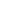 对水利工程建设项目检测委托方违规行为的行政处罚全部全市21330219187000对水利工程参建单位勘察、设计、施工、监理单位出租或出借资质的行政处罚部分（降低资质等级、吊销资质证书除外）全市22330219201000对水利工程监理单位弄虚作假或转让监理业务的行政处罚部分（降低资质等级、吊销资质证书除外）全市23330219203000对水利工程施工企业偷工减料、使用不合格材料设备、不按设计图纸和技术标准施工的行政处罚部分（降低资质等级、吊销资质证书除外）全市24330219205000对水利工程建设单位违反工程建设质量管理规定的行政处罚全部全市25330219166000对水利工程参建单位在工程发包与承包中索贿、受贿、行贿的行政处罚部分（降低资质等级、吊销资质证书除外）全市26330219165000对水利工程参建单位未按法律、法规和工程建设强制性标准进行勘察、设计的，或采用新结构、新材料、新工艺的建设工程和特殊结构的建设工程，设计单位未在设计中提出保障施工作业人员安全和预防生产安全事故的措施建议的行政处罚部分（降低资质等级、吊销资质证书除外）全市27330219176000对水利工程建设项目招标代理机构泄露招投标信息或有串通行为的行政处罚部分（取消资格除外）全市28330219181000对水利工程建设项目勘察、设计、施工、监理单位违反规定承揽工程的行政处罚部分（降低资质等级、吊销资质证书除外）全市29330219184000对水利工程质量检测单位未取得相应资质，承担检测业务的行政处罚全部全市30330219183000对水利工程建设项目招标专业人员违规办理招标业务的行政处罚部分（取消资格除外）全市31330219194000对水利工程建设项目招标人（招标代理）在邀请招标过程中违反规定的行政处罚全部全市32330219198000对水利工程建设项目承包单位转包和违法分包的行政处罚部分（降低资质等级、吊销资质证书除外）全市33330219196000对水利工程建设项目招标人在确定中标人至订立合同的过程中违反规定的行政处罚全部全市34330219202000对工程监理单位将不合格的建设工程、建筑材料、建筑构配件和设备按合格签字的行政处罚部分（降低资质等级、吊销资质证书除外）全市35330219193000对勘察设计单位违反工程建设质量管理行为的行政处罚部分（降低资质等级、吊销资质证书除外）全市36330219200000对施工单位违反工程建设强制性标准的行政处罚部分（降低资质等级、吊销资质证书除外）全市37330219188000对投标人串标或以非法手段谋取中标的行政处罚部分（取消投标资格除外）全市38330219204000对建设单位验收工作中违反规定的行政处罚全部全市39330219004000对建设单位未提供建设工程安全生产作业环境及安全施工措施所需费用的行政处罚全部全市40330219065000对监理人员收受财物、谋取不正当利益或泄露工作秘密的行政处罚部分（注销注册证书除外）全市41330219152000对水利工程质量检测单位超出资质等级范围从事检测活动的行政处罚（甲级）全部全市42330219016000对水利工程质量检测单位超出资质等级范围从事检测活动的行政处罚（乙级）全部全市43330219005000对水利工程质量检测人员未执行法律、法规和强制性标准的行政处罚（乙级）全部全市44330219093000对水利工程质量检测人员未执行法律、法规和强制性标准的行政处罚（甲级）全部全市45330219056000对水利工程质量检测人员弄虚作假、伪造数据的行政处罚（乙级）全部全市46330219154000对水利工程质量检测人员弄虚作假、伪造数据的行政处罚（甲级）全部全市47330219032000对水利工程质量检测人员不如实记录，随意取舍检测数据的行政处罚（乙级）全部全市48330219147000对水利工程质量检测人员不如实记录，随意取舍检测数据的行政处罚（甲级）全部全市49330219006000对水利工程质量检测单位转包、违规分包检测业务的行政处罚（乙级）全部全市50330219153000对水利工程质量检测单位转包、违规分包检测业务的行政处罚（甲级）全部全市51330219015000对水利工程质量检测单位未取得相应的资质，擅自承担检测业务的行政处罚（乙级）全部全市52330219150000对水利工程质量检测单位未取得相应的资质，擅自承担检测业务的行政处罚（甲级）全部全市53330219030000对水利工程质量检测单位未按国家和行业标准进行检测的行政处罚（乙级）全部全市54330219148000对水利工程质量检测单位未按国家和行业标准进行检测的行政处罚（甲级）全部全市55330219020000对水利工程质量检测单位未按规定在质量检测报告上签字盖章的行政处罚（乙级）全部全市56330219155000对水利工程质量检测单位未按规定在质量检测报告上签字盖章的行政处罚（甲级）全部全市57330219025000对水利工程质量检测单位未按规定上报发现的违法违规行为和检测不合格事项的行政处罚（乙级）全部全市58330219146000对水利工程质量检测单位未按规定上报发现的违法违规行为和检测不合格事项的行政处罚（甲级）全部全市59330219140000对水利工程质量检测单位伪造检测数据，出具虚假质量检测报告的行政处罚（乙级）全部全市60330219149000对水利工程质量检测单位伪造检测数据，出具虚假质量检测报告的行政处罚（甲级）全部全市61330219012000对水利工程质量检测单位涂改、倒卖、出租、出借或以其他形式非法转让《资质等级证书》的行政处罚（甲级）全部全市62330219040000对水利工程质量检测单位涂改、倒卖、出租、出借或以其他形式非法转让《资质等级证书》的行政处罚（乙级）全部全市63330219019000对水利工程质量检测单位使用不符合条件的检测人员的行政处罚（乙级）全部全市64330219072000对水利工程质量检测单位档案资料管理混乱，造成检测数据无法追溯的行政处罚（乙级）全部全市65330219145000对水利工程质量检测单位档案资料管理混乱，造成检测数据无法追溯的行政处罚（甲级）全部全市66330219028000对擅自停止使用节水设施的行政处罚全部全市67330219096000对水利工程质量检测员从事质量检测违规的行政处罚全部全市68330219108000对水利基建项目未经水行政主管部门签署规划同意书的行政处罚全部全市69330219142000对水利工程建设单位施工图设计文件未经审查或审查不合格，擅自施工的行政处罚全部全市70330219144000对水利工程注册执业人员未执行法律、法规和工程建设强制性标准的行政处罚部分（吊销执业资格证书、不予注册除外）全市71330219143000对水利工程中施工起重机械和整体提升脚手架、模板等自升式架设设施安装、拆卸单位违反安全有关规定的行政处罚部分（降低资质等级、吊销资质证书除外）全市72330219138000对水利工程中承担安全评价、认证、检测、检验工作的机构，出具虚假证明的行政处罚部分（吊销资质除外）全市73330219139000对水利施工单位未按规定设立安全机构、配备人员，未按规定告知安全生产事项、进行培训、特种作业持证上岗等行为的行政处罚全部全市74330219141000对水利工程勘察单位、设计单位违反安全有关规定的行政处罚部分（降低资质等级、吊销资质证书除外）全市75330219011000对水利工程监理单位违反安全有关规定的行政处罚部分（降低资质等级、吊销资质证书除外）全市76330219151000对水利工程质量检测单位使用不符合条件的检测人员的行政处罚（甲级）全部全市十二、农业农村（共4项）十二、农业农村（共4项）十二、农业农村（共4项）十二、农业农村（共4项）十二、农业农村（共4项）1330220471000（湖州）对侵占、损坏和擅自关闭、拆除农村生活垃圾分类、污水处理和公共卫生厕所设施、设备的行政处罚全部全市2330220472000（湖州）对管线运营单位未定期对管线进行清（整）理，影响村容村貌的行政处罚全部全市3330220473000（湖州）对破坏、损坏文化礼堂、公园、广场、长廊等农村公共设施的行政处罚全部全市4330220474000（湖州）对在城市、镇建成区的禁止水域内进行捕捞活动的行政处罚全部全市十三、气象（共9项）十三、气象（共9项）十三、气象（共9项）十三、气象（共9项）十三、气象（共9项）1330254037000对伪造、涂改、出租、出借、挂靠、转让防雷装置检测资质证等的行政处罚全部全市2330254033000对在雷电防护装置检测中弄虚作假的行政处罚全部全市3330254032000对无资质或超越资质许可范围从事雷电防护装置检测的行政处罚全部全市4330254029000对被许可单位以欺骗、贿赂等不正当手段通过设计审核或竣工验收的行政处罚部分（撤销许可证书除外）全市5330254026000对在雷电防护装置设计、施工中弄虚作假的行政处罚全部全市6330254023000对防雷装置设计未经审核擅自施工的或防雷装置未经竣工验收擅自投入使用的行政处罚全部全市7330254015000对已有防雷装置，拒绝进行检测或经检测不合格又拒不整改及重大雷电灾害事故隐瞒不报的行政处罚全部全市8330254011000对应安装防雷装置而拒不安装或安装不符合使用要求的防雷装置的行政处罚全部全市9330254007000对被许可单位以欺骗、贿赂等不正当手段取得雷电防护装置检测资质的行政处罚部分（撤销资质证除外）全市